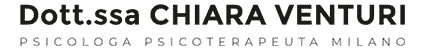 Psicoterapia, psicoanalisi, EMDR
I Vantaggi del Bilinguismo – Una palestra per il cervelloQuali sono i vantaggi del bilinguismo per la mente?“I confini del mio linguaggio sono i limiti del mio mondo”
Ludwig Wittgenstein“Conoscere una seconda lingua significa possedere una seconda anima”
Carlo MagnoVantaggi del bilinguismoParlare più lingue e conoscere diverse culture può aiutare a viaggiare, a trovare lavoro, a essere competitivi nel mondo, a fare nuove amicizie. Ma non solo: molteplici studi indicano che l’introduzione precoce di una seconda lingua ha effetti importanti sull’architettura del pensiero, e sulla maturazione e lo sviluppo del cervello, in tutte le fasi della vita, sin dalla primissima infanzia fino alla terza età.Un filone di questi studi si è occupato proprio del bilinguismo, ovvero della padronanza di due diverse lingue, che comporta tra le altre cose una facoltà dell’individuo di poter effettuare con un semplice e automatico “switch” il passaggio da una lingua all’altra. I bilingue devono infatti costantemente scegliere i termini dall’uno o dall’altro dizionario, poiché entrambe (o più) lingue sono sempre “attive” nel cervello. Per questo motivo, la struttura delle aree cerebrali che gestiscono il linguaggio si conformerebbero e funzionerebbero in modo diverso rispetto ai monolingui.Il numero delle persone bilingue sembra essere raddoppiato dagli anni ’80, e parallelamente aumentano gli sforzi della scienza per comprendere questo fenomeno. Sembra che, man mano che le ricerche procedono, vengano scoperti sempre maggiori vantaggi della facoltà bilingue, sottolineando come la lingua che parliamo, e il bilinguismo a maggior ragione, non solo influenzano il nostro modo di guardare al mondo, ma hanno delle vere e proprie ripercussioni sul funzionamento delle nostre strutture cerebrali.Che cos’è il bilinguismo?Con bilinguismo si intende genericamente la presenza di più di una lingua presso un singolo o una comunità, anche se la definizione di questa condizione è spesso ambigua e variegata (è necessario avere un accento impeccabile? È necessario saper trattare argomenti complessi? Conta l’abilità nella lingua o l’uso che se ne fa?).La maggior parte delle persone bilingue tende infatti ad avere un uso di una lingua più forte dell’altra (dominanza), in quanto l’uso della lingua stessa dipende da numerosi fattori psicosociali, come la durata, la frequenza e il contesto del contatto con un idioma o con l’altro. I fattori interni riguardano inoltre la motivazione, l’età, i fattori emotivi, e le funzioni interne come il calcolare, il sognare, il pensare, etc. Dare una definizione univoca di persona bilingue è quindi complicato e forse impossibile.Bilinguismo e psicologiaPer cominciare occorre sottolineare che, al di là del numero di lingue conosciute e parlate, l’idioma con cui cresciamo è in grado di influenzare in modo importante la nostra visione del mondo, la nostra psicologia, il nostro stare con gli altri all’interno della società, e persino l’hardware che sottende a tutte queste funzioni, ovvero il nostro cervello. Gli studiosi delle neuroscienze sono arrivati quindi ad affermare che la lingua che parliamo influenza la personalità, le convinzioni e gli atteggiamenti, forgiando così le strutture cerebrali e l’architettura del pensiero. Ogni lingua, con la sua grammatica e con la sua struttura logica, contiene e veicola valori che non sono separabili dalle modalità espressive.